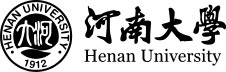 存根）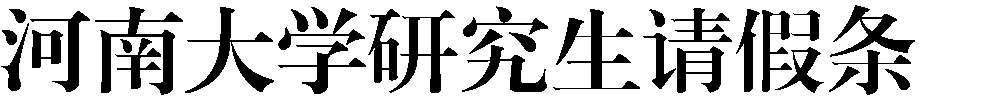 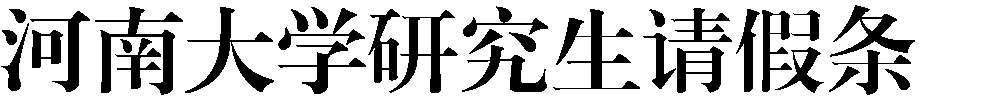          单位名称：	           编 号： 	                                                  公	章         单位名称：	        编 号：             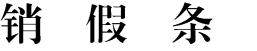 编号： 	 	       ：我经批准请假	天（自	年	月	日至	年	月	日止）， 现已安全返校，申请销假。    销假人：  年    月    日请 假 人 填 写姓名性别联系电话请 假 人 填 写年级专业层次家庭联系电话请 假 人 填 写请假时间自	年	月	日 至	年	月	日，共	天自	年	月	日 至	年	月	日，共	天自	年	月	日 至	年	月	日，共	天自	年	月	日 至	年	月	日，共	天自	年	月	日 至	年	月	日，共	天请 假 人 填 写请假理由请假人：	年	月	日请假人：	年	月	日请假人：	年	月	日请假人：	年	月	日请假人：	年	月	日导师意见导师意见导师意见导师意见导师意见辅导员意见辅导员意见培养单位意见培养单位意见签	名：	年	月	日签	名：	年	月	日签	名：	年	月	日签	名：	年	月	日签	名：	年	月	日请 假 人 填 写姓名性别联系电话请 假 人 填 写年级专业层次家庭联系电话请 假 人 填 写请假时间自	年	月	日 至	年	月	日，共	天自	年	月	日 至	年	月	日，共	天自	年	月	日 至	年	月	日，共	天自	年	月	日 至	年	月	日，共	天自	年	月	日 至	年	月	日，共	天请 假 人 填 写请假理由请假人：	年	月	日请假人：	年	月	日请假人：	年	月	日请假人：	年	月	日请假人：	年	月	日导师意见导师意见导师意见导师意见导师意见辅导员意见辅导员意见培养单位意见培养单位意见签	名：	年	月	日签	名：	年	月	日签	名：	年	月	日签	名：	年	月	日签	名：	年	月	日